Организация дополнительного профессионального образования частное учреждение «Новороссийский специализированный институт подготовки кадров»ОДПО ЧУ «Новороссийский специализированный институт подготовки кадров»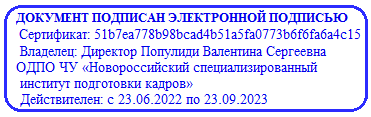 «УТВЕРЖДАЮ»                                                                                                              ОДПО ЧУ «Новороссийский специализированный институт подготовки кадров»_____________________В.С. Популиди22 ноября 2021 г. КАЛЕНДАРНЫЙ УЧЕБНЫЙ ГРАФИКПРОГРАММА О ПРОФЕССИОНАЛЬНОЙ ПОДГОТОВКЕ РАБОЧИХ, И СЛУЖАЩЕГО 13138 «КОСМЕТИК» 3-ГО РАЗРЯДА№Предметчас1 неделя         Вых. Вос. 07.1 неделя         Вых. Вос. 07.1 неделя         Вых. Вос. 07.1 неделя         Вых. Вос. 07.1 неделя         Вых. Вос. 07.1 неделя         Вых. Вос. 07.неделя Вых. Вос. 14.неделя Вых. Вос. 14.неделя Вых. Вос. 14.неделя Вых. Вос. 14.неделя Вых. Вос. 14.неделя Вых. Вос. 14.неделяВых. Вос. 21.неделяВых. Вос. 21.неделяВых. Вос. 21.неделяВых. Вос. 21.неделяВых. Вос. 21.неделяВых. Вос. 21.неделяВых. Вос. 28.неделяВых. Вос. 28.неделяВых. Вос. 28.неделяВых. Вос. 28.неделяВых. Вос. 28.неделяВых. Вос. 28.неделяВых. Вос. 05.неделяВых. Вос. 05.неделяВых. Вос. 05.неделяВых. Вос. 05.неделяВых. Вос. 05.неделяВых. Вос. 05.неделяВых. Вос. 12.неделяВых. Вос. 12.неделяВых. Вос. 12.неделяВых. Вос. 12.неделяВых. Вос. 12.неделяВых. Вос. 12.неделяВых. Вос. 19.неделяВых. Вос. 19.неделяВых. Вос. 19.неделяВых. Вос. 19.неделяВых. Вос. 19.неделяВых. Вос. 19.неделяВых. Вос. 26.неделяВых. Вос. 26.неделяВых. Вос. 26.неделяВых. Вос. 26.неделяВых. Вос. 26.неделяВых. Вос. 26.неделяВых. Вос. 02.неделяВых. Вос. 02.неделяВых. Вос. 02.неделяВых. Вос. 02.неделяВых. Вос. 02.неделяВых. Вос. 02.0102030405060809101112131516171819202223242526272930010203040607080910111314151617182021222324252728293031011Введение в курс «Эстетичекая косметология»28Л6Л6Л6П15ЛЛ42Материаловедение166Л4Л2П4Л3Деловая культура и психология общения282Л6Л6Л6Л6Л2Л4Анатомия и физиология кожи человека384Л6Л6Л6Л6Л6Л4Л5Косметология2062П6П4П2Т4П2Т6т6П6П6П6П4Л4П2Л4П6П4П2Л6П4П2Т2Т4П6П6П4П2Т6Т6П6П6П2Т4П6П6П6П6П6П6П6П6П6П6П6П6Квалификационный экзамен66